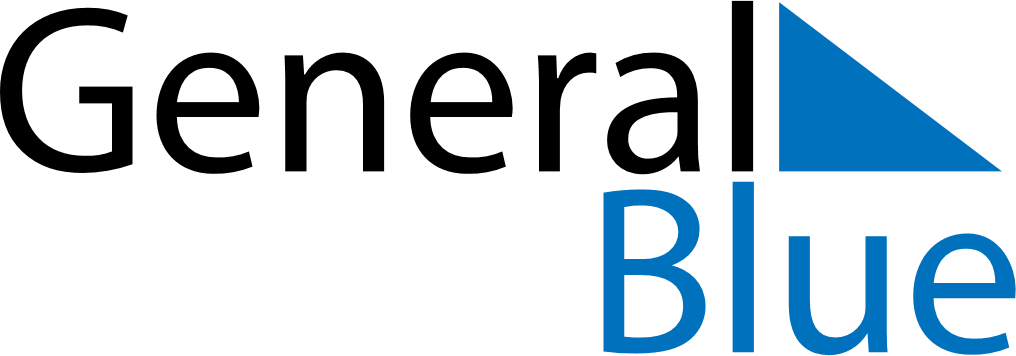 September 1939September 1939September 1939September 1939September 1939SundayMondayTuesdayWednesdayThursdayFridaySaturday123456789101112131415161718192021222324252627282930